Конспект занятия по конструированию из строительного материала на тему: «Трамвай»Цель: Формирование  умения  анализировать образец будущей постройки (выделять основные части, определять из каких деталей выполнен образец, количество необходимых деталей для постройки).Материал: Иллюстрация трамвая, строительный материал, схема «Трамвай»Ход занятия: Взрослый показывает ребенку строительный материал. Воспитатель: Кирилл, как ты думаешь, зачем нам строительные детали? Как можно использовать строительный материал? (Чтобы строить)В:. На чем можно передвигаться по городу? (Транспорте. Машине. Автобусе. Трамвае. Маршрутном такси, велосипеде, самокате)В: Кирилл, на чем ты любишь передвигаться по городу? В: А в таком транспорте, может поместиться много человек и в котором, можно ехать не спеша, любоваться нашим замечательным городом. Что же это за транспорт? (Трамвай)В: Чтобы построить трамвай, нужно вспомнить из каких частей он состоит. Ты знаешь с помощью чего, трамвай передвигается по рельсам? (Колеса)В: Что расположено у трамвая над колесами? (Салон (вагон))В: Обрати внимание, салон у трамвая длинный. Какие, строительные детали могут нам помочь построить?Что сначала надо построить, на чем будет держаться салон?В: Что есть в салоне трамвая? (Окна и двери)В: Кирилл, подскажи, чем надо заправить трамвай, чтоб он поехал? (А чтобы трамвай поехал к мотору надо подать электрический ток.  Для этого на крыше вагона расположены усы)Воспитатель: Да,  столько много частей у трамвая, как же это запомнить, ничего не забыть и правильно построить? Есть, какие то предложения? (Варианты ребенка)В: Правильно, мы можем воспользоваться  схемой трамвая для строительства. В: Давай рассмотрим, из каких строительных деталей можно построить трамвай.Воспитатель: Здорово! С легкостью разобрались со схемой. Перед строительством нужно подготовиться: Физкультминутка «Строитель»Кладу кирпич за кирпичом, (Согнутыми в локтях руками попеременно кладут один кирпич на другой)я строю, строю новый дом.Стена всё выше, выше, (Тянуться, подняв руки вверх.)А это будет крыша. (Вверху руками изображают треугольную крышу.)Вот здесь - окно. (Перед собой руками рисуют квадрат.)А тут крыльцо. (Правой рукой, слегка нагнувшись, показывают на крыльцо.)Ступеньки посчитай: (Выпрямляются, слегка разведя руки в стороны.)Один, два, три, четыре, пять - (Шагают на месте, высоко поднимая колени.)И дверку открывай. (Правой рукой как бы открывают дверь на себя.)Сейчас мы превратились в строителей и начинаем строить. Самостоятельная деятельность ребенка. -Молодец, у тебя все получается. Воспитатель: Тебе понравилось? Хочешь построить какой-нибудь еще транспорт?  Что показалось самым сложным? Примечание: Так же ребенок, может создать свой транспорт из имеющихся деталей.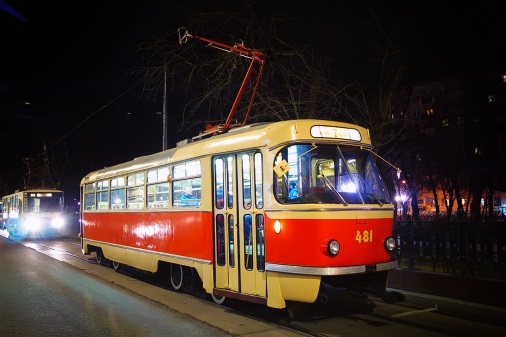 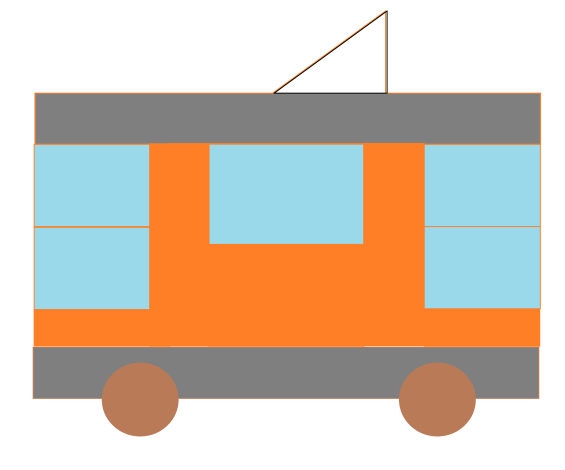 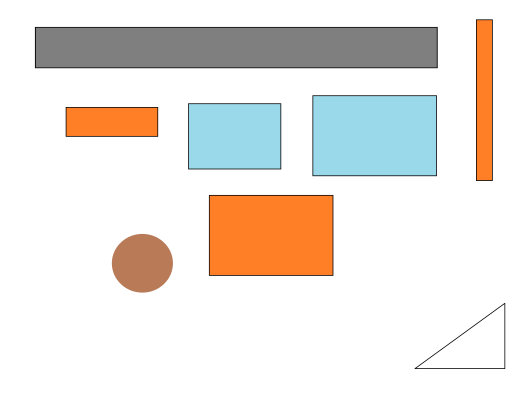 